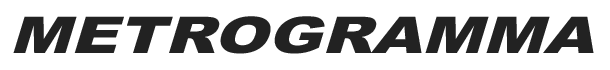 METROGRAMMA MILANOMetrogramma è un affermato studio internazionale che spazia dall’urbanistica al design. Lo studio in forma di gruppo di lavoro e ricerca nasce in seno all’IUAV di Venezia nel 1996. Attualmente, Metrogramma, oltre che da Andrea Boschetti, che continua ad essere l’architetto di riferimento dello studio nel ruolo di CEO e direttore artistico, è composto da giovani partner che guidano team flessibili di giovani e motivati architetti. Nell’ambito dell’interior design, si segnala, grazie al recente sodalizio professionale con lo studio di interior londinese The One Atelier, la redazione di molti progetti in collaborazione con alcuni tra i più blasonati ‘brand’ tra cui Fendi Home, Bentley Home, Bugatti Home e recentemente Karl Lagerfeld Residences.Nel settembre 2019 Metrogramma si aggiudica insieme a Stefano Boeri Architetti e Inside Outside di Rotterdam il concorso internazionale per la ricostruzione del ‘Quadrante Val Polcevera - il Cerchio Rosso e il Parco del Ponte’ a Genova, territorio devastato dal crollo del Ponte Morandi del 14 agosto 2018. Nel suo ruolo di Art Director della Collezione Eterea di Zambaiti Contract, Andrea Boschetti ha coinvolto nel progetto - oltre a Metrogramma - anche lo Studio CaberlonCaroppi Italian Touch Architects, lo studio ALFONSO FEMIA/AF*DESIGN e lo studio Aldo Cibic Workshop, per sviluppare una collezione creata con materiali innovativi e sostenibili e pensata per il contract di fascia alta.Le tre proposte grafiche dello Studio Metrogramma sono: Tattoo, Materia e Impressioni.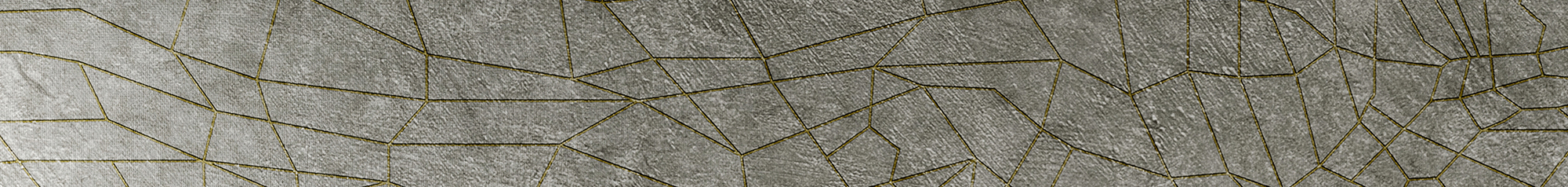 